V3  – FettfleckprobeMaterialien: 		Filterpapier, Papier.Chemikalien:		Fett.Durchführung: 		Es wird ein Stück Papier auf das Fett gedrückt. Danach wird es zusammen mit einem Wasserfleck auf einem anderen Papierstück auf die Heizung zum Trocknen gelegt. Beobachtung:		 Das Papier ist durchsichtig und bleibt es - im Gegensatz zu dem Papier mit dem Wasserfleck - auch nach dem Trocknen. 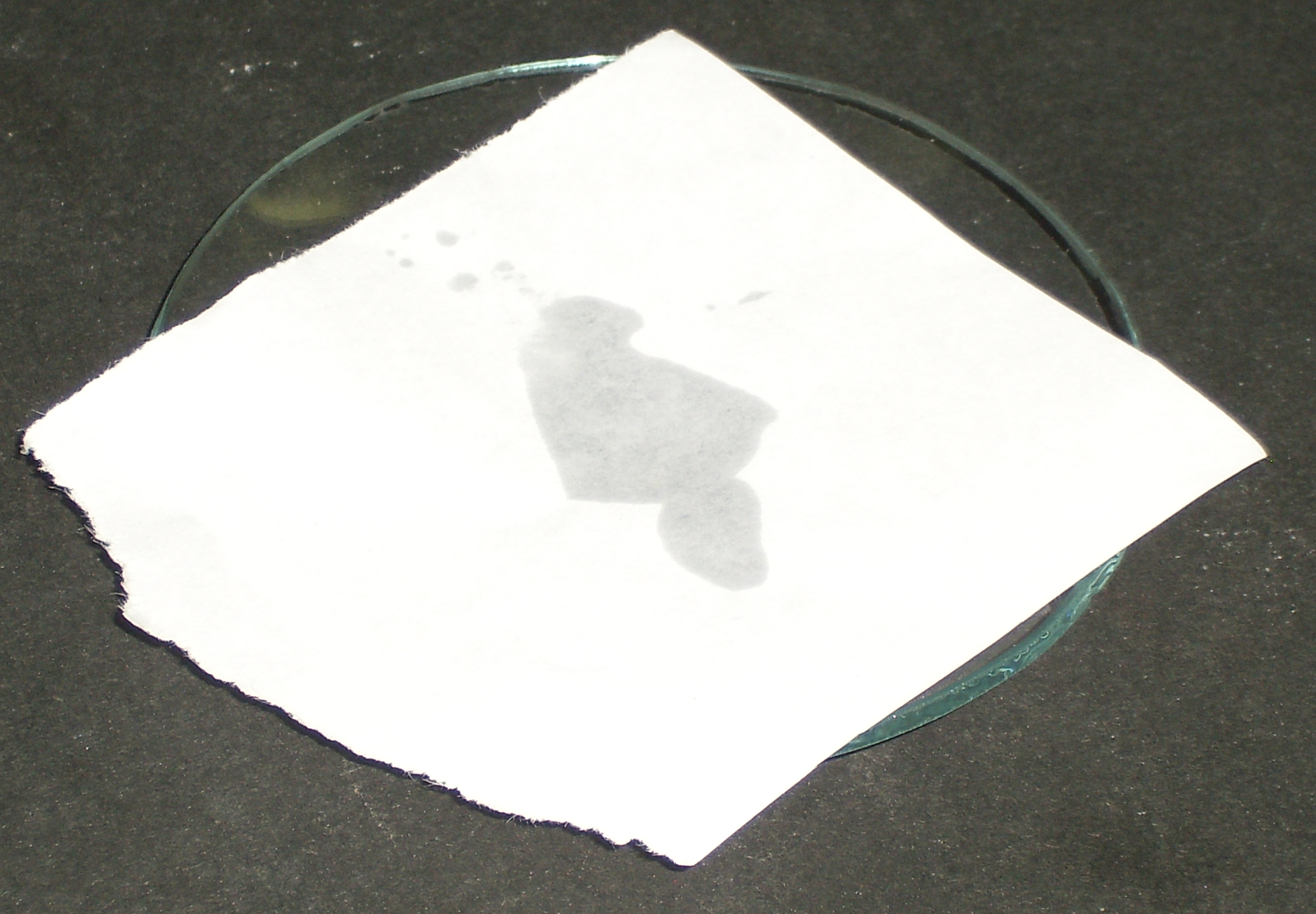 Abb. 3 -  Kokosfett auf Uhrglas.Deutung:			Fette haben einen viel höheren Siedepunkt als Wasser. Aus diesem Grund verdunsten sie auch nach langer Zeit nicht. Wasser dagegen schon.Entsorgung:		Haushaltsmüll.Literatur:			K. Häusler, H. Rampf, R. Reichelt, Experimente für den Chemieunterricht, Oldenbourg, 2. Auflage, 1995, S. 278.GefahrenstoffeGefahrenstoffeGefahrenstoffeGefahrenstoffeGefahrenstoffeGefahrenstoffeGefahrenstoffeGefahrenstoffeGefahrenstoffeFett (z.B; Kokosfett)Fett (z.B; Kokosfett)Fett (z.B; Kokosfett)keinekeinekeinekeinekeinekeine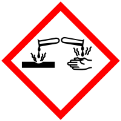 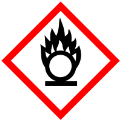 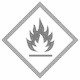 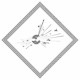 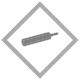 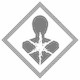 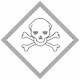 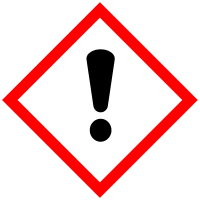 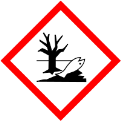 